LESSON  TWENTY-FIVE: Easter!								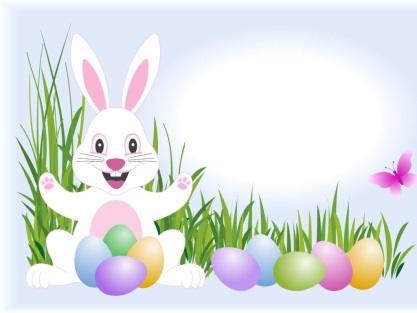 Hello song.Hello Colin routine: zdravíme se s Colinem. Soutěž: na tabuli jsou vypsána slova:GiraffeZebraMouseParrotElephant Lion Děti soutěží ve dvou týmech. Kdo první ukáže správné slovo, získává bod.Table time: Str. 34: děti lepí nálepky podle poslechu.Str. 34: děti píší čísla dle poslechu.Str. 52-53: Colin’s crazy page: děti hledají a vybarvují slova z lekce.Easter (Velikonoce):Flashcards: v kroužku si ukazujeme velikonočního zajíčka a velikonoční vajíčko:Easter bunny.Easter egg.Pantomima:Easter bunny (děláme zaječí uši),Easter egg (mneme si bříško),Easter bunny rock: posloucháme a předvádíme:Easter bunny,Be my friend!Easter bunny,I like Easter eggs!Happy Easter! Happy Easter!Easter bunny!Schovávaná: velikonoční zajíček pláče. Ztratila se mu velikonoční vajíčka. Pomáháme mu je hledat. Pak počítáme:One, two, three, four, five, six, seven, eight, nine, ten! Easter song I’m the Easter bunny (zaječí uši)I’m the Easter bunny (zaječí uši)I’ve got Easter eggs, (mneme si bříška)Yummy, yummy, yummy! (mneme si bříška)1,2,3,4, 5, 6, 7, 8, 9 and 10! (počítáme)Závod s vejci: děti běhají s vejcem na lžíci.Goodbye song + treasure Doporučený domácí úkol: Opakování lekce (zejména „I can  jump, sing, swim, run, touch my toes“).Děti si mohou vystřihnout a složit velikonoční přání, které dostaly.